Тематический классный час «Ответственность за нарушение законодательства при проведении публичных и массовых мероприятий»17 марта в 8Б классе прошёл тематический классный час о массовых и публичных мероприятиях и участии в них. Рассмотрели законы, регулирующие этот процесс, возрастной ценз участия, возможные последствия, высказали своё отношение к этому явлению. Прилагаем фото с мероприятия и презентацию, подготовленную учащимися. 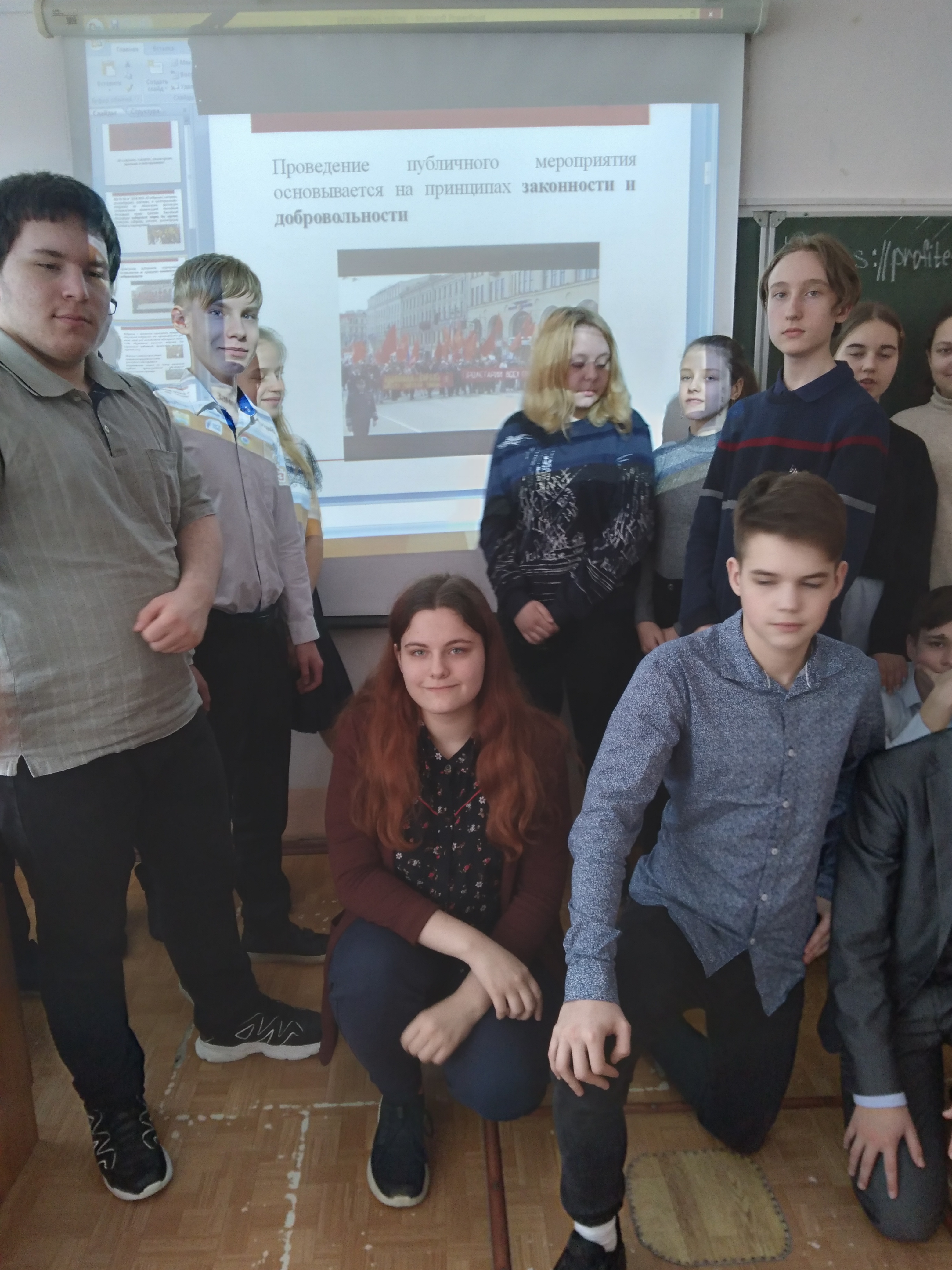 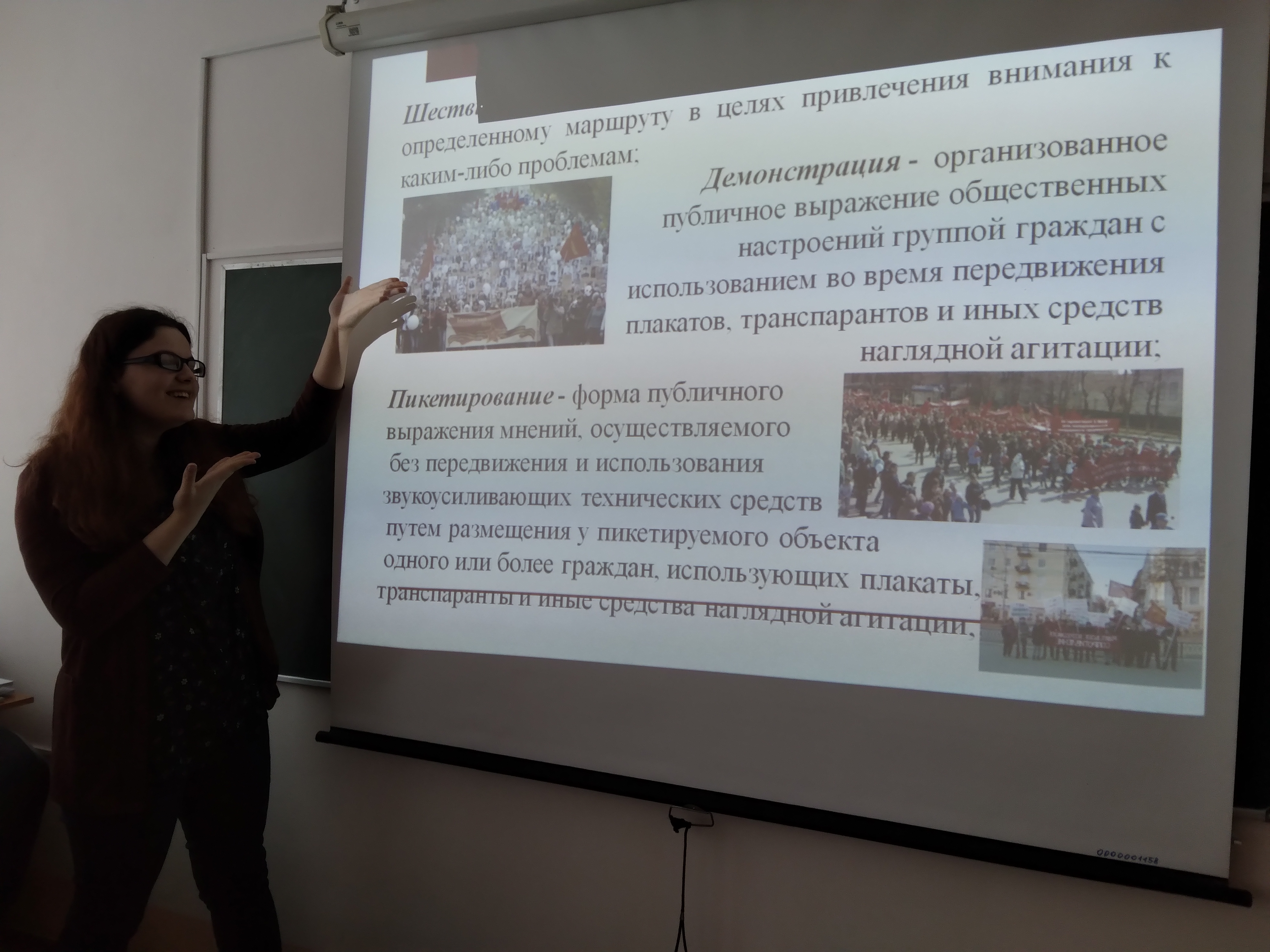 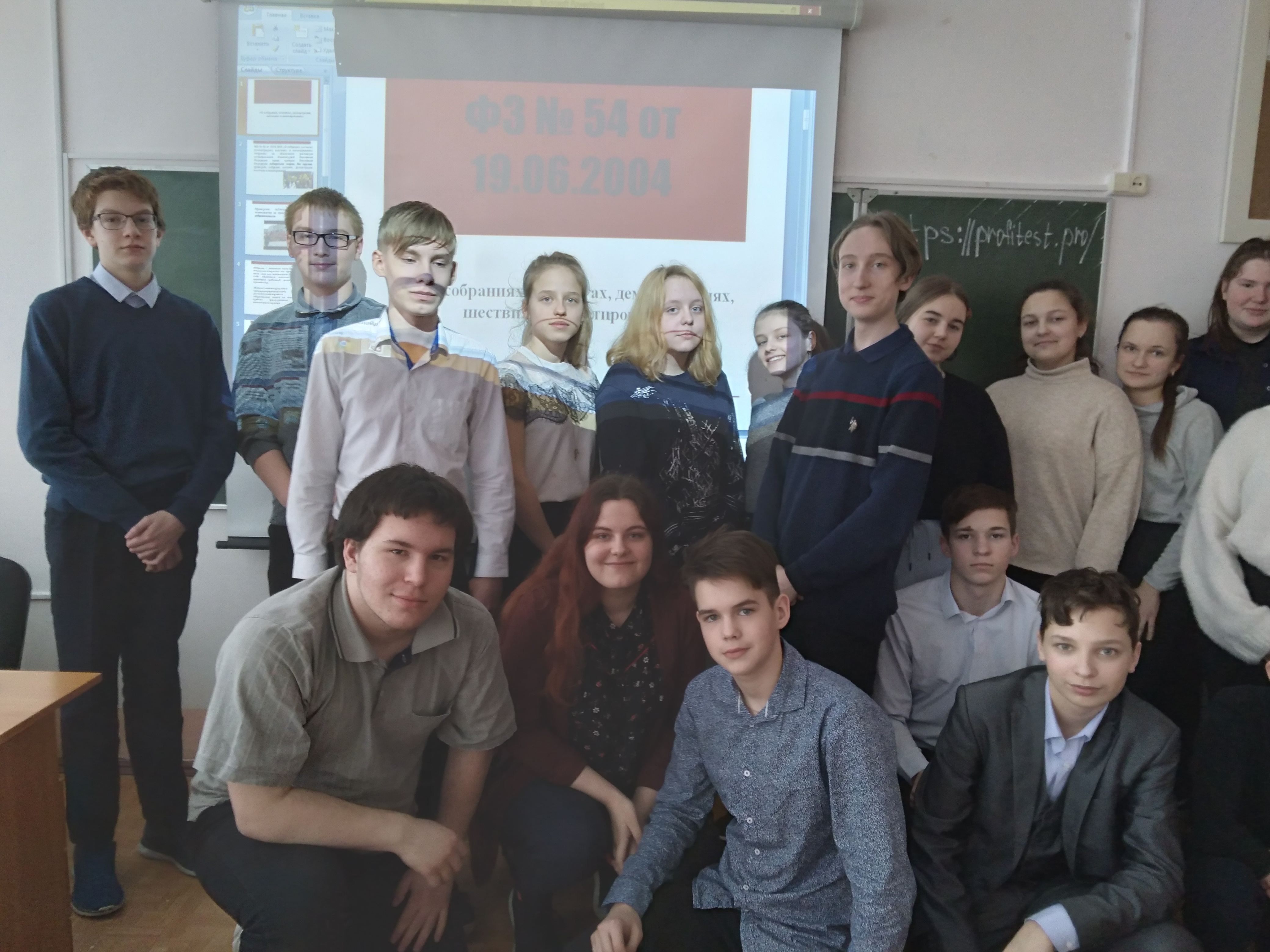 